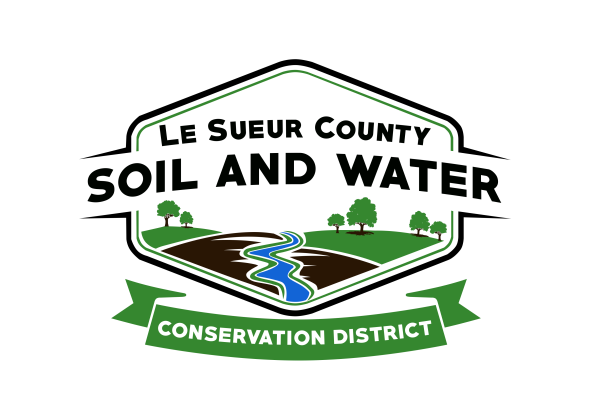 Le Sueur County Soil & Water Conservation DistrictLe Sueur County SWCD 	Tel. (507) 357-4879 Ext. 3181 W Minnesota St                                            Website: www.lesueurswcd.orgLe Center, MN 56057                        Minutes from March 14, 2017 regular meeting of the Le Sueur County SWCD Board of Supervisors.  SWCD building, Le Center, MN.Members present:	Chairman, Jim Struck			Vice-Chairman, Alvin Dietz			Secretary, Earle Traxler			Treasurer, Cletus Gregor			PR&I, Glendon BraunOthers present:	District Manager, Mike Schultz			Ditch Specialist, Nik Kadel			District Technician, Joe Jirik			Program Specialist, Sue Prchal			District Conservationist, Steve Breaker			Leroy HeydaThe Pledge of Allegiance was recited.Secretary’s report was read and approved.Treasurer’s report for January 2017 was read.  Motion by Traxler, second by Braun to approve as read and to pay bills.Affirmative:  AllOpposed:  NoneMotion carriedTreasurer’s report for February 2017 was read.  Motion by Traxler, second by Braun to approve as read and to pay bills.Affirmative:  AllOpposed:  NoneMotion carriedMotion by Traxler, second by Braun to amend Shawn Onken cost-share contract #C15-3594-07 to $33,981.00 due to additional tile.Affirmative:  AllOpposed:  NoneMotion carriedMotion by Traxler, second by Braun to approve Shawn Onken final payment of $2739.00 for cost-share contract #C15-3594-07.Affirmative:  AllOpposed:  NoneMotion carriedMotion by Gregor, second by Dietz to hire Peterson Company to complete End of Year 2016 audit.Affirmative:  AllOpposed:  NoneMotion carriedJirik explained the SWCD workshop that is being held on March 21, 2017 at the 4-H building in Le Center.  Different sessions will be held every 15 minutes and a pizza lunch will be provided.The Le Sueur SWCD is participating in a cover crop meeting on March 30, 2017 at the KC Hall in New Prague with Scott, Rice and Carver SWCD’s and Scott Watershed Mgmt. Organization.Le Sueur SWCD is hosting the Area 6 meeting on Wednesday, March 29, 2017 at Traxler’s Hunting Preserve.Schultz explained the Nonstructural Land Mgmt. Program Policy to the board and cost-share that is available for cover crops and buffers.  Motion by Traxler, second by Gregor to adopt the erosion control and water mgmt. program policy which is for cost-share not to exceed 75% flat rate for cover crops and buffers.Affirmative:  AllOpposed:  NoneMotion carriedSchultz discussed Nik Kadel being hired as the Le Sueur County Ditch Specialist and that the Farm Bill position will be posted soon.The board nominated Traxler and Struck to work with the office staff regarding a storage building for SWCD equipment.  Traxler and Struck are designated to act on behalf of the board with a motion by Gregor, second by Braun.Affirmative:  AllOpposed:  NoneMotion carriedOne Watershed One Plan for the Cannon River was discussed.Steve gave the NRCS report.  He talked about finalizing EQIP applications for terraces, waterways and grade stabilization structures.  He discussed CRP and wetland restorations.  Jeremy is completing on site reviews for projects and expiring CRP contracts will be the priority for funding.Dietz introduced Leroy Heyda to the board.Vouchers were reviewed and filled out.Motion by Dietz, second by Traxler to adjourn at 10:45 a.m.Affirmative:  AllOpposed:  NoneMotion carried____________________                             ________________________________Date						 District Secretary